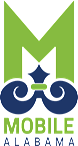 Innovating St. Louis Street: Mobile’s Technology CorridorRequest For QualificationsThe City of Mobile, Alabama, is accepting statement of qualifications from qualified individuals and/or companies for project management, master planning, survey, design, engineering, construction management and inspection services. The deadline for submitting proposals is July 2, 2020 at 3:00 PM (CST). For additional information visit the City’s website at https://www.cityofmobile.org/services/business/bids/  or email brmoore@cityofmobile.org. The City of Mobile is an Equal Opportunity Employer.